Załącznik nr 1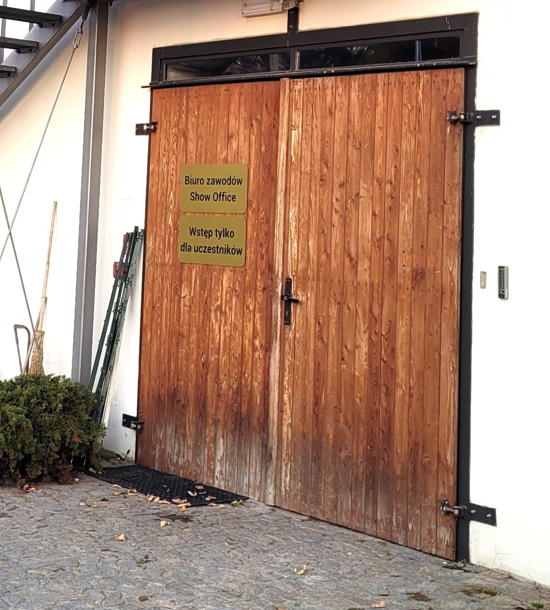 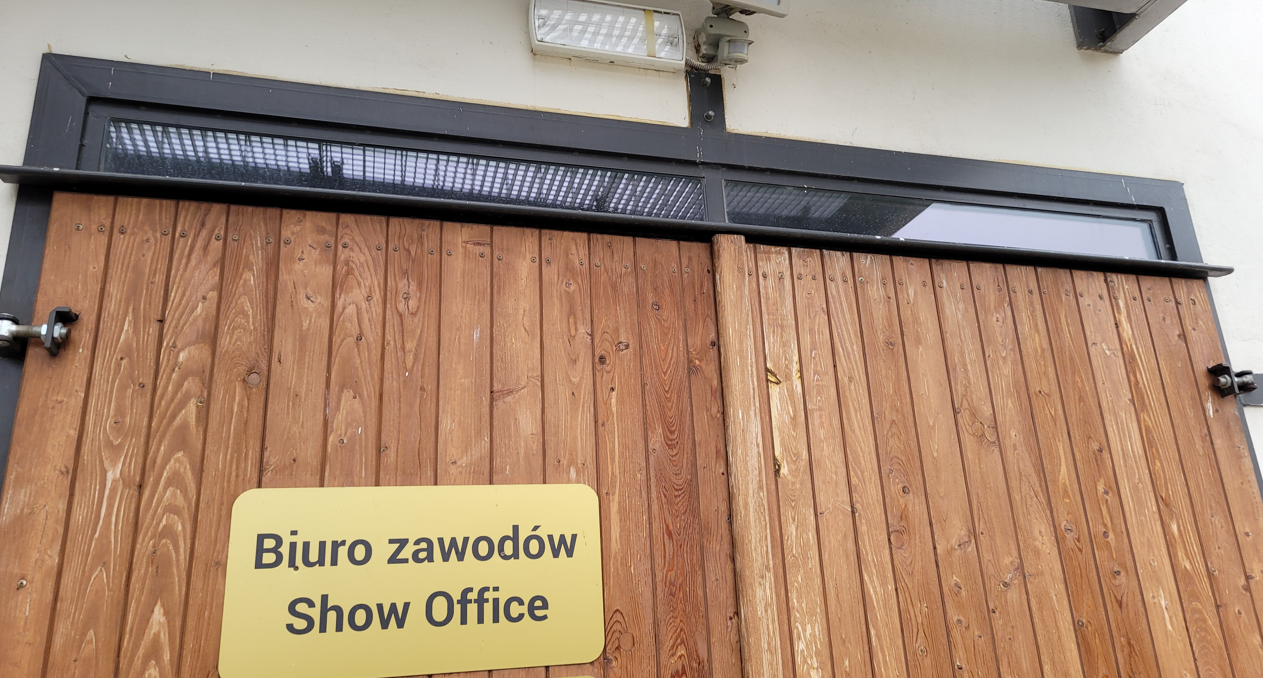 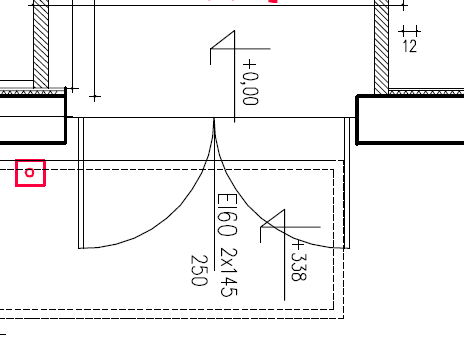 Dopuszczalne wykorzystanie istniejącej futryny i ramy stalowej z dostosowaniem całości do EI 60 Farba na bramy  stajni sportowej  - Lakierobejca  Teknos - TM 1828